THE SWISS INTERNATIONAL    SCIENTIFIC SCHOOL OF DUBAIASSESSMENTENTRANCE INTO GRADE 9Time: 1 hourNo CalculatorName: ____________________Date: _____________________No calculatorJust try your best. Try to answer all the questions to the best of your ability. Calculate  the followinga.b.c. Calculate the following and show your work. a.b.c.d. Calculate the following:a.b. c. Kareem got 13 out of 25 questions on his math test correctly. What is his percentage mark? If you have $0.30 in 5 cents and  $0.70 in 10 cents, how many coins do you have?If what is the value ?Simplify:What is the simplified algebraic expression for the perimeter of the rectangle?What is the algebraic expression for that represents this sequence? (Let x represent the term number.)7, 11, 15, 19…….A fishing permit costs $15. Each hour of fishing costs $3. h	: number of hours fishingC	: total costWrite the rule as an algebraic equation for this relation. Simplify:Find the mean (moyenne, durchschnittlich) for the following data. 2, 4, 7, 4, 3, 12, 24Mean: Find the Surface area of the following 3D shape.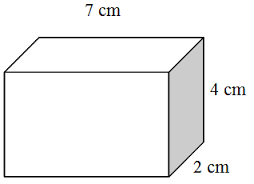 What is the length of the hypotenuse?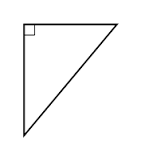 Find the Volume of the following 3D shape. 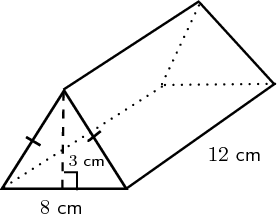 Find the probability of rolling a 2 or a 3 on a 6 sided dice.  